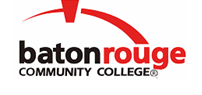 Baton Rouge Community CollegeAcademic Affairs Master SyllabusDate Approved:	1 April 2021Term and Year of Implementation:	Fall 2021Course Title:	Western Humanities IIBRCC Course Rubric:	HUMN 2223Previous Course Rubric:	HUMN 261Lecture Hours per week-Lab Hours per week-Credit Hours:	3-0-3Per semester:  Lecture Hours-Lab Hours-Instructional Contact Hours:	45-0-45Louisiana Common Course Number:	CHUM 2223CIP Code:	24.0103Course Description:	Introduces a chronological study of philosophy, literature, and fine arts from the Baroque to the Modern periods.  Recognizes the interdependent role of the humanities in shaping the worldview of cultures, with specific attention to the socio-historical context of art and literature in Western civilization.  Emphasis varies by instructor.Prerequisites:		ENGL 1023 (or ENGL 102) with a “C” or betterCo-requisites:		NoneSuggested Enrollment Cap:	30Learning Outcomes.  Upon successful completion of this course, the students will be able to:1.	Demonstrate recognition of the value and place of the humanities and their role in shaping culture and identity.2.	Identify the specific characteristics of fine arts, philosophy and literature in the respective time periods under study and relate their forms to their socio-cultural and historical contexts.3.	Apply writing skills learned in college composition to write critically about the humanities.General Education Learning Outcome(s):  This course supports the development of competency in the following area(s).  Students will:Evaluate the impact the arts and humanities have on individuals and cultures. (General Education Competency: Diverse Perspectives)Assessment Measures.  Assessment of all learning outcomes will be measured using the following methods:1.	Instructor-designed tests, quizzes, and writing assignments2.	Instructor-created essay assignmentsInformation to be included on the Instructor’s Course Syllabi:Disability Statement:  Baton Rouge Community College seeks to meet the needs of its students in many ways.  See the Office of Disability Services to receive suggestions for disability statements that should be included in each syllabus.Grading: The College grading policy should be included in the course syllabus.  Any special practices should also go here.  This should include the instructor’s and/or the department’s policy for make-up work.  For example in a speech course, “Speeches not given on due date will receive no grade higher than a sixty” or “Make-up work will not be accepted after the last day of class”.Attendance Policy:  Include the overall attendance policy of the college.  Instructors may want to add additional information in individual syllabi to meet the needs of their courses.General Policies: Instructors’ policy on the use of things such as beepers and cell phones and/or hand held programmable calculators should be covered in this section.Cheating and Plagiarism:  This must be included in all syllabi and should include the penalties for incidents in a given class.  Students should have a clear idea of what constitutes cheating in a given course.Safety Concerns:  In some courses, this may be a major issue.  For example, “No student will be allowed in the lab without safety glasses”.  General statements such as, “Items that may be harmful to one’s self or others should not be brought to class”.Library/ Learning Resources:  Since the development of the total person is part of our mission, assignments in the library and/or the Learning Resources Center should be included to assist students in enhancing skills and in using resources.  Students should be encouraged to use the library for reading enjoyment as part of lifelong learning.Expanded Course Outline:I.	Minimum number of words students should write: 3,500 words (including essays, tests, quizzes, and journals)II.	Organization and content will vary by instructor, but all sections will present a diachronic study of the Western tradition of philosophy, literature, and the fine arts.  Suggested readings in philosophy include Galileo, Montaigne, Newton, Descartes, Berkeley, Spinoza, Voltaire, Hegel, Marx, Kierkegaard, Stanton and Anthony, Heidegger, Sartre, de Beauvoir, Lyotard, Foucault, Nochlin, Derrida, Hooks, and Rorty.  Suggested readings in literature include selections from Paradise Lost, Restoration comedy, Corneille, Molière, Swift, The Beggar’s Opera, Goethe, de la Cruz, William Blake, Mary Wollstonecraft, Quintana, Mary Shelley, Dickens, Zola, Virginia Woolf, T. S. Eliot, Burgess, Marquez, Rushdie, and Vonnegut.Suggested subjects for study in the fine arts Baroque and Rococo architecture and its relationship to the chamber orchestras of its day; opera by Mozart, Rossini, Berlioz, Verdi, and Wagner; the Impressionist, Expressionist, and Abstract Expressionist schools of painting; Stravinsky and the Ballets Russes; German modernism between the World Wars; silent film by F. W. Murnau, Charlie Chaplin, and Fritz Lang; the “British Invasion;” punk and post-punk; contemporary opera by John Adams and Michel Legrand.